Муниципальное казенное общеобразовательное учреждение«Колыванская средняя общеобразовательная школа»УТВЕРЖДАЮ:Приказ № 74   от 01.09. 2023г.Директор МКОУ «Колыванская СОШ»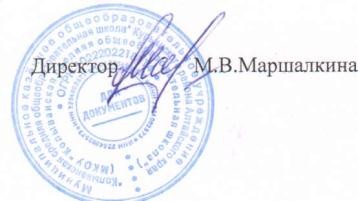 План работы МКОУ «Колыванскаясредняя общеобразовательная школа»по направлению «Здоровый образ жизни»(профилактика предотвращения употребления наркотическихи других  вредных веществ, профилактика суицида, экологические знания)на       2023 – 2024 учебный годс. Колывань 2023 годЦель работы педагогического коллектива школы в 2023-2024 учебном году: формирование навыков здорового образа жизни, способности противостоять негативным влияниям, нравственного отношения к природе.Задачи: Формировать знания о сохранении и укреплении личного здоровья, негативное отношение к вредным привычкам. Развивать чувство ответственности за судьбу природы. .Документы:Федеральный закон "Об охране здоровья граждан от воздействия окружающего табачного дыма и последствий потребления табака" от 23.02.2013 N 15-ФЗ (последняя редакция).Положение о Совете профилактики.Конвенция ООН о правах ребенка (Жизнь, здоровье и отдых детей).План работы школы  по направлению «Здоровый образ жизни»(профилактика предотвращения употребления наркотических и других вредных веществ, профилактика суицида, экологические знания) на 2023 – 2024 учебный годИсп. Травкова И.А.,ответственная за воспитательную работу школыНаправлениеМероприятияСрокиОтветственныйРабота с обучающимисяЕжедневная зарядка«Пять минут бодрости!» (1-11 класс)В течение года (по графику – май, апрель)классные руководителиРабота с обучающимисяОрганизация подвижных игр на больших переменах (1-4 кл)В течение годаклассные руководителиРабота с обучающимисяКлассные часы на тему:«Профилактика инфекционных заболеваний» (1-11 кл)Весна - осеньклассные руководители, медицинскийработник школыРабота с обучающимисяСпортивные кружки (подготовка к районным соревнованиям): настольный теннис шахматыволейболВ течение годаУчительфизкультуры, старшая вожатая(5-11 кл)Работа с обучающимисяТренингбезопасногоповедения «Я умею выбирать»сентябрьПедагог-психологРабота с обучающимисяУрок-игра «Поделись улыбкою своей» (5 кл)Дискуссия «Как научитьсяпреодолевать трудности» (6 кл)сентябрьУчительфизкультуры, кл. рукРабота с обучающимисяДекадабезопасности Соревнования по мини-футболу Классный час «Как преодолеть кризисную ситуацию»(5-11 кл)октябрьКл. рукРабота с обучающимися«Веселые старты» Соревнования по волейболу.Соревнования по пионерболу (1-11 кл) Благоустройство и озеленение классных помещений Круглый стол«Я живу! Я люблю жить! А ты?...» (8-9 кл)Беседа «Без привычек вредных жить на свете здорово!» (6-7кл)ноябрьКл. рук., учитель физкультурыРабота с обучающимисяНеделя пропаганды здорового образажизни.Акция «Здоровый образ жизни» Круглый стол«Быть здоровым – это стильно»(5- 11 кл)декабрьКл. рук.,зам. директора по ВРРабота с обучающимисяСоревнования налыжах «Лыжня зовёт» (1-11)январьКл. рук., учитель физкультурыБеседа о поведении в случае теракта.КВН «Здоровый образ жизни» (5-11 кл)зам. директора по ВРРабота с обучающимисяКонкурс «Папа, мама, я - спортивная семья»Соревнования по баскетболу Лыжная эстафета (1-11 кл)февральКл. рук., учитель физкультурыРабота с обучающимисяСпортивные соревнования потеннису (1-11 кл)мартКл. рук, учитель физкультурыРабота с обучающимисяОформление профилактических уголков и стендов вхоллах школы,В течение годаОтветственная за ВРРабота с обучающимисяНеделя здоровья Урок здоровья«Береги здоровье смолоду» Презентация«Здоровый образ жизни)Беседа «Хотел напугать»Сдача норм ГТО (5- 11 кл)апрельКл. рук, учитель физкультуры, ответственная за ВРРабота с обучающимисяДень здоровья. Легкоатлетический кросс, посвященный Дню победы Военно-спортивная игра «Зарница»«Президентские игры»,«Президентские состязания»Сдача норм ГТО Тренинг«Формирование уверенного поведениястаршеклассника в ситуации экзамена»майКл. рук, учитель физкультуры,педагог-психолог, ответственная за ВРМетодическаяОбсуждение исентябрьОтветственная заработаутверждение плана работы по направлению«Здоровый образ жизни» (профилактика предотвращения употребления наркотических и других вредных веществ, профилактика суицида, экологические знания)ВРМетодическая работаПроведение инструктажей с учителями начальных классов и классными руководителями:о формах внеклассной работы по профилактике предотвращения употребления наркотических идругих вредных веществ; по профилактике суицида; изучение методических рекомендаций,нормативной базыВ течение годаОтветственная за ВРМетодическая работаПланирование работы по профилактике наркомании в общешкольных планах и в планах классных руководителейВ течение годаКл. рукРабота с родителямиТематические собрания«Последствия раннего алкоголизма»,«Здоровый образВ течение годаКл. рукжизни – это здорово!»Работа с родителямиОбсуждение и планирование профилактических мероприятий поЗОЖВ течение годаКл. рук